                ҠАРАР 			                                  ПОСТАНОВЛЕНИЕ          25 ғинуар 2023 й.                            № 9                         25 января 2023 г.Об утверждении муниципальной программы «Профилактика терроризма и экстремизма на территории сельского поселения Ариевский сельсовет муниципального района Дуванский район Республики Башкортостан на 2023-2025 годы»      В соответствии с Федеральными законами от 6 октября 2003 года № 131-ФЗ «Об общих принципах организации местного самоуправления в Российской Федерации», от 25 июля 2002 года № 114-ФЗ «О противодействии экстремистской деятельности», Указом Президента Российской Федерации от 15 июня 2006 года № 116 «О мерах по противодействию терроризму», Указом Президента Российской Федерации от 29 мая 2020 года № 344 «Об утверждении Стратегии противодействия экстремизму в Российской Федерации до 2025 года», Уставом сельского поселения Ариевский сельсовет муниципального района Дуванский район Республики Башкортостан, п о с т а н о в л я ю:1. Утвердить муниципальную программу «Профилактика терроризма и экстремизма на территории сельского поселения Ариевский сельсовет муниципального района Дуванский район Республики Башкортостан на 2023-2025 годы» согласно приложению № 2. Утвердить План мероприятий по реализации муниципальной программы        «Профилактика терроризма и экстремизма на территории сельского поселения Ариевский сельсовет муниципального района Дуванский район Республики Башкортостан на 2023-2025 годы» согласно приложению № 2. 3. Настоящее постановление вступает в силу на следующий день, после дня его официального обнародования.4. Обнародовать настоящее постановление на информационном стенде в здании администрации сельского поселения Ариевский сельсовет муниципального района Дуванский район Республики Башкортостан по адресу: с.Ариево,  ул. Салавата Юлаева, зд.4  и на  официальном сайте в сети «Интернет».5.  Контроль за  выполнением настоящего постановления оставляю за собой. Глава сельского поселения 					                             М.М. АхметгалинПриложение № 1к постановлению администрации сельского поселения Ариевский сельсовет муниципального района Дуванский район Республики Башкортостанот 25 января 2023   № 9МУНИЦИПАЛЬНАЯ ПРОГРАММА«Профилактика терроризма и экстремизма на территории сельского поселения Ариевский сельсовет муниципального района Дуванский район Республики Башкортостан на 2023-2025 годы»Паспорт Программы1. Содержание проблемы и обоснование необходимости ее решения программными методамиНеобходимость разработки муниципальной Программы «Профилактика терроризма и экстремизма на территории сельского поселения Ариевский сельсовет муниципального района Дуванский район Республики Башкортостан на 2023-2025 годы» (далее - Программа) связана с реализацией полномочий органов местного самоуправления по профилактике терроризма и экстремизма на территории сельского поселения Ариевский сельсовет муниципального района Дуванский район Республики Башкортостан – далее «сельское поселение), установленных Федеральным законом от 06 октября 2003 года № 131-ФЗ «Об общих принципах организации местного самоуправления в Российской Федерации».Разработка Программы вызвана необходимостью поддержания стабильной общественно-политической обстановки и профилактики экстремизма на территории сельского поселения, в частности, в сфере межнациональных отношений.Администрацией сельского поселения Ариевский сельсовет муниципального района Дуванский район Республики Башкортостан – далее «Администрация» предпринимается комплекс мер, направленных на обеспечение социально - экономической стабильности,  профилактики и предупреждению межэтнических конфликтов, и содействие национально-культурному развитию народов.Этнический аспект оказывает значительное влияние на формирование стратегии управления сельским поселением. Проведение муниципальной реформы и постановка новых задач в сфере государственной национальной политики сопряжено с необходимостью изучения состояния и прогнозирования развития этно-социальной структуры населения сельского поселения.Необходимо вести работу по укреплению межнациональных,  межконфессиональных отношений и профилактике межнациональных конфликтов на территории сельского поселения, направленно на снижение конфликтного потенциала в обществе посредством консолидации национально-культурных объединений и этнических групп на конструктивной основе, привлекая их к участию в реализации программ по социально-экономическому развитию сельского поселения, активизации взаимодействия с органами местного самоуправления населения.Противостоять терроризму и экстремизму можно лишь на основе взаимодействия органов местного самоуправления, организаций (независимо от форм собственности), а также общественных объединений и граждан с привлечением специалистов в различных отраслях знаний, средств массовых информаций.Терроризм – явление социальное и борьба с ним возможна лишь при комплексном подходе, путем применения программно-целевого метода. Предупреждение террористических и экстремистских проявлений должно заключаться в выявлении, устранении, нейтрализации, локализации и минимизации воздействия тех факторов, которые либо их порождают, либо им благоприятствуют.Выполнение задач настоящей Программы обеспечит повышение уровня антитеррористической защищенности объектов жизнеобеспечения, а также объектов с массовым пребыванием людей.В условиях развития современного общества особого внимания требует профилактика экстремизма и терроризма в молодежной среде. Проведение разъяснительной работы, мероприятий по повышению толерантности молодых людей, воспитании у них активной жизненной позиции – одна из задач Программы.Утверждение муниципальной Программы позволит укрепить успешное взаимодействие между органами местного самоуправления сельского поселения и общественностью и послужит залогом решения поставленных задач.2. Цель и задачи программыЦелями Программы являются:- организация антитеррористической деятельности, противодействие возможным фактам проявления терроризма и экстремизма;- укрепление доверия населения к работе органов местного самоуправления, правоохранительных органов;- формирование толерантной среды на основе ценностей многонационального российского общества, общероссийской гражданской идентичности и культурного самосознания, принципов соблюдения прав и свобод человека;- обеспечение укрепления межнациональных и межконфессиональных отношений;- предотвращение этнических конфликтов.Основными задачами Программы являются:- реализация государственной политики Российской Федерации в области профилактики терроризма и экстремизма на территории сельского поселения путем совершенствования системы профилактических мер антитеррористической и антиэкстремистской направленности;- укрепление межэтнического сотрудничества, мира и согласия, обеспечение терпимости в межнациональных отношениях;- усиление мер по защите населения от террористической угрозы;- распространение норм и установок толерантного сознания и поведения, формирование уважительного отношения к этнокультурным и конфессиональным различиям;- разработка и реализация в муниципальных учреждениях культуры образовательных программ, направленных на формирование у подрастающего поколения позитивных установок на этническое многообразие; - поддержка и распространение идей духовного единства и межэтнического согласия.3. Краткая характеристика программных мероприятийРеализация мероприятий, направленных на укрепление межэтнического сотрудничества, мира и согласия на территории сельского  поселения, развитие национальных культур народов, проживающих в сельском поселении, профилактика межэтнических конфликтов планируется через муниципальную Программу.В рамках Программы планируется проведение культурно-массовых мероприятий, подготовка и издание демонстрационных материалов по межэтническим отношениям.4. Объемы и сроки реализации муниципальной ПрограммыСроки реализации Программы - 2023-2025 гг., без финансовых затрат из местного бюджета.5. Оценка эффективности от реализации ПрограммыРеализация мероприятий Программы в 2023-2025 годах позволит:- повысить эффективность деятельности сельского поселения;- обеспечить гармонизацию межнациональных отношений;- предотвращать этнические конфликты;- своевременное предупреждение и пресечение террористической и экстремистской деятельности, а также выявление и устранение причин и условий, способствующих возникновению и распространению терроризма и экстремизма;- проведение информационно – пропагандистской работы, направленной на формирование у граждан бдительности по отношению к террористическим проявлениям, а также толерантного поведения, способствующего противодействию экстремизму в обществе;- создание условий для повышения эффективности межнационального, межэтнического и межконфессионального диалога, формирование духовно-нравственной личности, свободной от националистических предрассудков;- создание условий для адаптации, реабилитации и социальная реинтеграции для лиц, отбывших наказание за террористическую, экстремистскую деятельность, амнистированных, а также отказавшихся от противоправной деятельности.6. Механизм реализации ПрограммыРеализация Программы будет осуществляться без затрат средств местного бюджета в соответствии с действующим законодательством.Координатор Программы – Администрация. Администрация в ходе реализации Программы:- организует координацию деятельности исполнителей мероприятий Программы;- организует нормативно-правовое и методическое обеспечение реализации Программы;- организует информационную и разъяснительную работу, направленную на освещение целей и задач Программы;- осуществляет оценку социально-экономической эффективности и показателей реализации Программы в целом.Выполнение профилактических мероприятий Программы обеспечит формирование позитивных моральных и нравственных ценностей, определяющих отрицательное отношение к проявлениям экстремизма и терроризма.Текущий контроль и анализ выполнения программных мероприятий осуществляет Администрация.Приложение № 2к постановлению администрации сельского поселения Ариевский сельсовет муниципального района Дуванский район Республики Башкортостанот  25 января 2023   № 9План мероприятий по реализации муниципальной программы «Профилактика терроризма и экстремизма на территории сельского поселения Ариевский сельсовет муниципального района Дуванский район Республики Башкортостанна 2023-2025 годы»Башҡортостан Республикаһы Дыуан районы муниципаль районының Арый ауыл советы ауыл биләмәһе 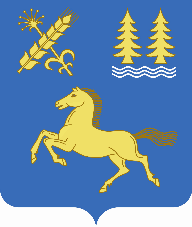 Администрация сельского поселения Ариевский сельсовет муниципального района Дуванский район Республики Башкортостан Наименование ПрограммыПрофилактика терроризма и экстремизма на территории сельского поселения Ариевский сельсовет муниципального района Дуванский район Республики Башкортостан на 2023-2025 годыПравовая основа ПрограммыФедеральный закон от 25 июля 2002 года № 114-ФЗ «О противодействии экстремистской деятельности»;Указ Президента Российской Федерации от 15 июня 2006 года № 116-ФЗ «О мерах по противодействию терроризму»;Указ Президента Российской Федерации от 29 мая 2020 года № 344-ФЗ «Об утверждении Стратегии противодействия экстремизму в Российской Федерации до 2025 года»;Федеральный закон от 06 октября 2003 года № 131-ФЗ «Об общих принципах организации местного самоуправления в Российской Федерации»;Устав сельского поселения Ариевский сельсовет муниципального района Дуванский район Республики Башкортостан.Разработчики ПрограммыАдминистрация сельского поселения Ариевский сельсовет муниципального района Дуванский район Республики БашкортостанИсполнители ПрограммыАдминистрация сельского поселения Ариевский сельсовет муниципального района Дуванский район Республики БашкортостанЦели и задачи ПрограммыОсновными целями при участии в профилактике терроризма и экстремизма, а также минимизации и (или) ликвидации последствий проявления терроризма и экстремизма являются:- противодействие терроризму и экстремизму, а также защита жизни граждан, проживающих на территории сельского поселения Ариевский сельсовет муниципального района Дуванский район Республики Башкортостан от террористических и экстремистских актов;- уменьшение проявлений экстремизма и негативного отношения к лицам других национальностей и религиозных концессий;- формирование у граждан, проживающих на территории сельского поселения Ариевский сельсовет муниципального района Дуванский район Республики Башкортостан, внутренней потребности в толерантном поведении по отношению к людям других национальностей и религиозных конфессий на основе ценностей многонационального российского общества, культурного самосознания, принципов соблюдения прав и свобод человека;- формирование толерантности и межэтнической культуры в молодежной среде, профилактика агрессивного поведения;- адаптация, реабилитация и социальная реинтеграция для лиц, отбывших наказание за террористическую, экстремистскую деятельность, амнистированных, а также отказавшихся от противоправной деятельности.Для достижения указанных целей необходимо решение следующих задач:- информирование населения сельского поселения Ариевский сельсовет муниципального района Дуванский район Республики Башкортостан по вопросам противодействия терроризму и экстремизму;- содействие правоохранительным органам в выявлении правонарушений и преступлений данной категории, а также ликвидации их последствий;- пропаганда толерантного поведения к людям других национальностей и религиозных конфессий;- защита объектов и мест массового скопления людей, которые могут быть избраны террористами в качестве потенциальных целей преступных посягательств;- воспитательная работа среди детей и молодежи, направленная на устранение причин и условий, способствующих совершению действий экстремистского характера;- недопущение наличия символов, знаков и иных элементов экстремистской направленности на объектах сельской инфраструктуры;- поддержание межконфессионального мира и согласия в сельском поселении;- противодействие нелегальной миграции и экстремизму;- профилактика проявлений ксенофобии, национальной и расовой нетерпимости.Сроки реализации Программы2023-2025 годыОжидаемые результаты от реализации Программы- укрепление нетерпимости ко всем фактам террористических,  экстремистских проявлений, а также толерантного сознания, позитивных установок к представителям иных этнических и конфессионных сообществ;- содействие национально- культурному взаимодействию в сельском поселении;- придание работе по противодействию терроризму и экстремизму системного характера;- углубление межведомственного сотрудничества, повышение ответственности руководителей за реализацию антитеррористических и антиэкстремистских мероприятий;- повышение организованности и бдительности населения в области противодействия террористической угрозе;- создание условий для устранения предпосылок распространения террористической и экстремистской идеологии на территории сельского поселения Ариевский сельсовет муниципального района Дуванский район Республики Башкортостан;- формирование единого информационного пространства для пропаганды и распространения на территории сельского поселения идей толерантности, гражданской солидарности, уважения к другим культурам.Объемы и источники финансирования Программы- выполнение Программы предусматривается без финансовых затрат из средств местного бюджетаУправление Программой и контроль за её реализациейКонтроль за выполнением настоящей Программы осуществляет администрация сельского поселения Ариевский сельсовет муниципального района Дуванский район Республики Башкортостан№пп/пНаименование мероприятияИсполнителиСроки исполнения1Информирование населения по вопросам противодействия терроризму, предупреждению террористических актов, поведению в условиях возникновения чрезвычайных ситуаций на сходах граждан,  через информационные стенды и на официальном сайте  в сети «Интернет»Администрация сельского поселения постоянно2Организация осмотра административных зданий, производственных и складских помещений учреждений, организаций, а также прилегающих к ним территорий, других мест скопления населения на предмет выявления подозрительных предметовАдминистрация сельского поселения постоянно3Проведение мониторинга деятельности неформальных молодежных объединений, принятие мер по снижению фактов вовлечения молодежи в неформальные молодежные объединения экстремистской направленности. Выявление членов неформальных молодежных группировок в образовательных учреждениях.Администрация сельского поселения,образовательные учрежденияпостоянно4Формирование индивидуального и общественного сознания, активной жизненной позиции и повышение грамотности населения в области обеспечения укрепления межэтнических и межкультурных отношений, укрепления толерантности в сельском поселении.Администрация сельского поселения Башкортостанпостоянно5Организация индивидуальной и групповой работы, направленной на снижение уровня проявлений шовинизма и дискриминации по этническому, расовому и конфессиональному признакам и формирование положительного представления о многонациональности сельского поселения.Проведение  мероприятий по разъяснению сущности терроризма и его общественной опасности, а также формирование у граждан неприятия идеологии терроризма. Администрация сельского поселения постоянно6Мониторинг экстремистских настроений в молодёжной среде путем проведения анкетирования.Образовательные учреждения, библиотекапостоянно7Проведение рейдов по населенным пунктам сельского поселения с целью выявления нанесения на здания, сооружения  символов, знаков экстремисткой и террористической направленности.Администрация сельского поселения постоянно8Информирование жителей сельского поселения Ариевский сельсовет муниципального района Дуванский район Республики Башкортостан о тактике действий при угрозе возникновения террористических актов, посредством размещения информации на сайте администрации, адресное распространение контактных телефонов о том, куда следует обращаться в случаях совершения в отношении граждан противоправных действий.Подготовка и размещение в местах массового пребывания граждан информационных материалов о действиях в случае возникновения угроз террористического характера, а также размещение соответствующей информации на  информационных стендах. Распространение печатной продукции, памяток.Администрация сельского поселения постоянно9Проведение культурно-массовых мероприятий, направленных на распространение и укрепление культуры мира, продвижение идеалов взаимопонимания, терпимости межнациональной солидарности. Проведение национальных праздников.Администрация сельского поселения, СДК  с. Ариево, библиотека, школа постоянно 10Проведение мониторинга религиозной ситуации. Администрация сельского поселения постоянно